Ano A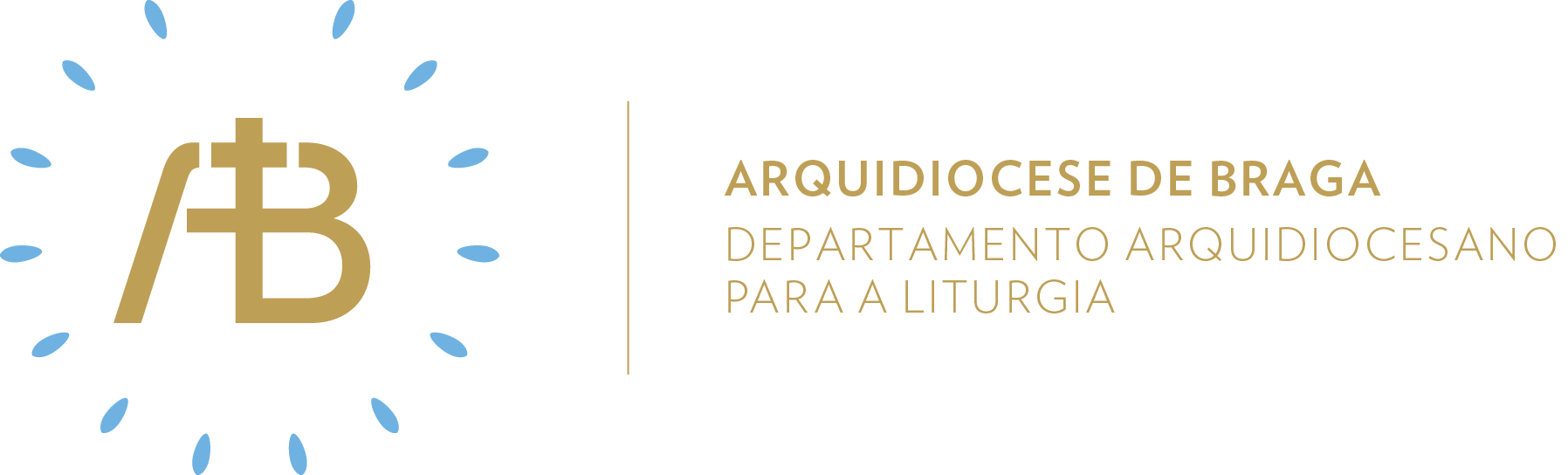 Tempo ComumXXIX DomingoSemente da nossa esperança«Mestre, sabemos que és sincero»Celebrar com esperançaItinerário simbólicoUm caminho bifurcado será disposto diante do altar. Apenas uma das ramificações finalizará junto de um baú aberto.Sugestão de cânticos[Entrada] Cantai ao Senhor um cântico novo – F. Santos (NCT 210)[Apresentação dos dons] Apresentamos, Senhor – H. Faria (NRMS 103-104) [Comunhão] Dai a César – A. Frade[Final] Terra inteira em paz e amor – J. Santos (NRMS 1-II)Eucologia[Orações presidenciais] Orações para o Domingo XXIX do Tempo Comum (Missal Romano, 423)[Prefácio] Prefácio dos Domingos do Tempo Comum VI (Missal Romano, 481)[Oração Eucarística] Oração Eucarística II (Missal Romano, 524ss)Homilia. Deus é Senhor de da humanidade. Deus realiza os seus desígnios, que são sempre de salvação, através das pessoas e das instituições humanas, por vezes até de maneira muito clara, tal como se verifica na primeira leitura.. Perante o poder temporal, representado por César, a atitude de Jesus é de respeito pela sua autonomia, mas reivindica, ao mesmo tempo, as exigências primordiais do serviço de Deus, às quais nada se pode antepor. E, ao mesmo tempo, denuncia a falta de sinceridade dos que O interrogavam; sem ela, ninguém se poderá dirigir a Deus.. Neste Dia Mundial das Missões, a palavra do Apóstolo dasafia-nos a anunciar o Evangelho, não só com palavras, mas com obras poderosas e com a ação do Espírito Santo.Oração UniversalV/ Irmãs e irmãos: a exemplo do apóstolo São Paulo, oremos, nós também, ao Pai celeste pela Igreja e por todas as pessoas deste mundo, dizendo: R/ Senhor, venha a nós o vosso Reino.Pelas Igrejas do Oriente e do Ocidente, pelas que vivem em países de missão e pelos seus bispos, presbíteros e missionários, oremos, irmãos. 
Pelos que estão constituídos em autoridade, pelos que dão a César o que é de César, e pelos que dão a Deus o que é de Deus, oremos, irmãos.Pelos homens e mulheres mais infelizes, pelos que sofrem a ditadura e a opressão provocada por esta pandemia e por aqueles que vivem sem direitos, oremos, irmãos. Pelas missões de todo o mundo, pelas religiosas e irmãos leigos que as servem e pelos cristãos que por elas oram sem desânimo, oremos, irmãos.Pela nossa assembleia aqui reunida, pelos fiéis que permanecem firmes na esperança e pelos que praticam com alegria a caridade, oremos, irmãos.V/ Senhor, Deus do universo, que acolheis as orações e acções de graças daqueles que se reúnem em Igreja, escutai os anseios do coração e as súplicas que Vos apresentamos com toda a confiança. Por Cristo, Senhor nosso.R/ Ámen. Apresentação dos donsDurante o momento da apresentação dos dons, pode fazer-se esta oração, acompanhando a gestualidade própria deste momento.A Ti, Senhor, nosso Deus, oferecemos tudo o que é Teu.Sabemos que o que é de César não nos satisfaz, nem nos traz felicidade.Aceita a nossa oração diária, que dá força e coragem à nossa fé.Recebe o pão que faz desabrochar no nosso coração a esperança da salvação.E… aqui tens o vinho, que é sinal da alegria que nos invade, ao vivermos a caridade como caminho a seguir para Te encontrar.Senhor, nosso Deus, que chamas cada um de nós pelo nome, recebe o tesouro mais precioso que vem de ti: a nossa vida em missão!Envio missionárioV/ Ide e anunciai que Deus Pai é o único Senhor e não há outro.R/ Ámen.V/ Ide e dai a César o que é de Cesar como o Filho vos ensinou.R/ Ámen.V/ Ide e praticai caridade com todos, pela força do Espírito Santo.R/ Ámen.Semear esperançaAcólitosVestir a túnica e cingir os rins com o cíngulo não é um mero paramentar-se. Na linguagem bíblica, cingir os rins significa preparar-se para cumprir uma missão que nos é confiada por Deus. Assim como Deus ungiu Ciro, o tomou pela mão e o cingiu, assim também Deus nos unge, nos toma pela mão e nos cinge para o nosso serviço do altar. Ao colocar o cíngulo tenho consciência de que, mais do que estar a “arranjar a roupa”, estou a aceitar humildemente o serviço que Deus me confia?LeitoresAlgumas leituras, mais do que outras, mostram bem que foram pensadas para serem lidas por um leitor como nós o fazemos hoje na Eucaristia. Tal é o caso da carta de São Paulo aos Tessalonicenses. Todavia, o Evangelho não pode ser pregado apenas por palavras, mas por obras poderosas. De Paulo, agora apenas temos o texto; cabe-nos, hoje, sermos o povo das obras poderosas da misericórdia de Deus inspiradas pela ação do Espírito Santo. Ao ler, sinto-me interpelado e interpelo para a tradução em obras da Palavra proclamada?Ministros Extraordinários da ComunhãoNas comunidades há muitas reuniões de muitos conselhos e grupos. Todavia, nem sempre a motivação dos que nelas participam é procurar o que o Espírito diz hoje à Igreja. Por vezes, antes das reuniões, deliberamos sobre a maneira com: atirar isto à cara do outro, lavar certa roupa suja, acertar as “contas” com alguém ou “entalar” aqueloutro. Nas reuniões eclesiais em que participo, procuro purificar as minhas intenções, para que o exercício do meu ministério e o dos outros seja cada vez mais segundo a vontade de Deus?Viver na esperança«O nosso Evangelho não vos foi pregado somente com palavras, mas também com obras poderosas, com a ação do Espírito Santo». Às palavras de S. Paulo, vamos construir um mundo onde Deus seja o único Senhor da vida! Sejamos instrumentos de caridade no mundo, dando às pessoas mais próximas o que recebemos de Deus: o amor.